PREDMET: Obavijest o izboru kandidata- natječaj za radno mjesto pomoćnik u nastavi za učenike s teškoćama (M/Ž)Po natječaju za radno mjesto pomoćnik u nastavi za učenike s teškoćama, objavljenom dana 11.1.2024.g. na mrežnim stranicama i oglasnoj ploči Hrvatskog zavoda za zapošljavanje te mrežnim stranicama i oglasnoj ploči Osnovne škole Mertojak, radi zasnivanja radnog odnosa na radnom mjestu:pomoćnik u nastavi za učenike s teškoćama, na određeno nepuno radno vrijeme za 25 sati tjedno (25/40), 1 izvršitelj (m/ž)pomoćnik u nastavi za učenike s teškoćama, na određeno nepuno radno vrijeme za 21 sat tjedno (21/40),  1 izvršitelj (m/ž)dostavlja se slijedeća O B A V I J E S T
KANDIDATIMA O REZULTATIMA NATJEČAJARavnateljica Osnovne škole Mertojak je,  po prethodno dobivenoj  suglasnosti Školskog odbora, donijela odluku o izboru:Danijela Batoz, pomoćnik u nastavi za učenike s teškoćama, na određeno nepuno      radno vrijeme za 25 sati tjedno (25/40),Božica Buktenica, pomoćnik u nastavi za učenike s teškoćama, na određeno nepuno radno vrijeme za 21 sat tjedno (21/40),  Izabrani kandidati udovoljavaju svim uvjetima natječaja i zakonskim uvjetima te je s istima sklopljen ugovor o radu na određeno nepuno radno vrijeme od 14. veljače 2024. do završetka nastave u školskoj godini 2023./2024., a najduže do 21. lipnja 2024. godine.Objavom rezultata natječaja na mrežnim stranicama Škole smatra se da su svi kandidati obaviješteni o rezultatima natječaja.  R A V N A T E L J I C A Ines Budić                                                                                           OSNOVNA ŠKOLA MERTOJAK SPLIT                                                                                                     Doverska 44, 21000 Split                                                                                                      KLASA: 112-01/24-01/2                                                                                                                                        URBROJ: 2181-1-285-01-24-7                                                                                                           Split, 26.2.2024.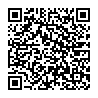 